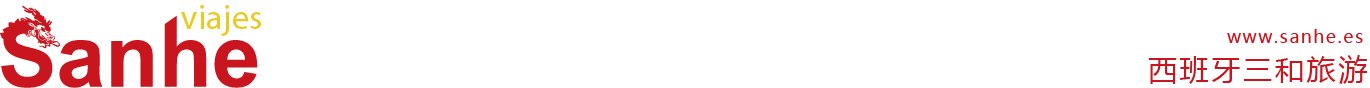 【西班牙&葡萄牙】西葡醉美七日游行程单【ESPAÑA&PORTUGAL】北部精粹+葡萄牙全景行程安排费用说明自费点其他说明产品编号1710出发地西班牙-马德里目的地塞维利亚-葡萄牙-里斯本-波尔图-布尔戈斯-萨拉曼加-辛特拉-罗卡角行程天数7去程交通汽车返程交通汽车参考航班无无无无无产品亮点无无无无无产品介绍【布尔戈斯】布尔戈斯是西班牙北部的一个城市，也是卡斯蒂利亚-莱昂自治区布尔戈斯省省会。2017年人口175,623。 建于9世纪，10世纪成为教区，11世纪成为卡斯蒂利亚王国首都。1574年升为大主教区。西班牙内战时期为佛朗哥的根据地。 1984年10月31日，布尔戈斯主教座堂被联合国教科文组织列为世界文化遗产。 【布尔戈斯】布尔戈斯是西班牙北部的一个城市，也是卡斯蒂利亚-莱昂自治区布尔戈斯省省会。2017年人口175,623。 建于9世纪，10世纪成为教区，11世纪成为卡斯蒂利亚王国首都。1574年升为大主教区。西班牙内战时期为佛朗哥的根据地。 1984年10月31日，布尔戈斯主教座堂被联合国教科文组织列为世界文化遗产。 【布尔戈斯】布尔戈斯是西班牙北部的一个城市，也是卡斯蒂利亚-莱昂自治区布尔戈斯省省会。2017年人口175,623。 建于9世纪，10世纪成为教区，11世纪成为卡斯蒂利亚王国首都。1574年升为大主教区。西班牙内战时期为佛朗哥的根据地。 1984年10月31日，布尔戈斯主教座堂被联合国教科文组织列为世界文化遗产。 【布尔戈斯】布尔戈斯是西班牙北部的一个城市，也是卡斯蒂利亚-莱昂自治区布尔戈斯省省会。2017年人口175,623。 建于9世纪，10世纪成为教区，11世纪成为卡斯蒂利亚王国首都。1574年升为大主教区。西班牙内战时期为佛朗哥的根据地。 1984年10月31日，布尔戈斯主教座堂被联合国教科文组织列为世界文化遗产。 【布尔戈斯】布尔戈斯是西班牙北部的一个城市，也是卡斯蒂利亚-莱昂自治区布尔戈斯省省会。2017年人口175,623。 建于9世纪，10世纪成为教区，11世纪成为卡斯蒂利亚王国首都。1574年升为大主教区。西班牙内战时期为佛朗哥的根据地。 1984年10月31日，布尔戈斯主教座堂被联合国教科文组织列为世界文化遗产。 D1D1行程详情马德里🚌布尔戈斯🚌圣·塞瓦斯蒂安🚌毕尔巴鄂早上我们在西班牙广场集合，跟随巴士前往布尔戈斯，游览布尔戈斯的【河滨公园】、【圣玛利亚拱门】、【布尔戈斯大教堂】外观、【布尔戈斯广场】，之后我们继续一路向北来到巴斯克地区的文化之都--圣·塞瓦斯蒂安。因为圣·塞瓦斯蒂安电影节是欧洲除了柏林和戛纳电影节以外的第三大国际电影节。除了电影节，几乎每个月这个城市都有文化节目。在这里我们将有充足的时间游览著名的【贝壳海滩】和【风梳观景台】，漫步在海滩边并自费午餐。在老城区，随处可见布满pinxos的酒吧，pinxos是喝酒时候搭配的一种小吃，是巴斯克语，在西班牙语中就是tapas。一项有关全球美食的调查显示，圣·塞瓦斯蒂安凭着与众不同的美景和美食，力压全球无数城市，成为全球美食之都。午餐后我们跟随巴士前往北部设计之都--毕尔巴鄂，在市中心自费晚餐后入住酒店休息。用餐早餐：自理     午餐：自理     晚餐：自理   住宿毕尔巴鄂或周边酒店D2D2行程详情毕尔巴鄂🚌桑坦德🚌科米亚斯酒店早餐后，跟随巴士前往毕尔巴鄂市中心。毕尔巴鄂是巴斯克地区一座充满活力的城市，大多数旅行者都是为了来一睹由著名设计师弗兰克里（Frank Ghery）所设计的现代建筑杰作和世界级现代艺术馆【古根海姆博物馆】。毕尔巴鄂被喻为设计之都，也是世界最著名的成功从工业城市转型的案例。参观【古根海姆博物馆】外观之后前往桑坦德，我们将会参观最著名的【马格达莱纳宫殿】，因作为西班牙电视剧《浮华饭店》的取景地而被中国朋友们所熟知，他的自然景色也是美不胜收，有享誉世界的海湾和海滩。参观【玛格达莱宫殿】外观、参观【桑坦德大教堂】外观，在桑坦德自费午餐。之后巴士前往科米亚斯。参观高迪的建筑【奇妙屋】外观，晚上入住酒店休息。用餐早餐：酒店早餐     午餐：自理     晚餐：自理   住宿科米亚斯或周边酒店D3D3行程详情科瓦东加🚌马德里早上在酒店早餐之后，乘巴士前往坎加斯德奥尼斯，参观【科瓦东加圣殿】外观，【科瓦东加圣殿】是欧罗巴皮科斯国家公园的门户，这里是许多欧洲人选择结婚的热门教堂，也是佩拉约国王重新征战开始的地方。最后一站我们来到【科瓦东加湖】，群山倒映在如镜湖面，脚下平静的水面与天上低垂的云雾构成了一幅宁静的水墨图，饱览湖光山色后返回马德里，结束旅行。用餐早餐：酒店早餐     午餐：自理     晚餐：自理   住宿马德里或其周边酒店D4D4行程详情马德里🚌萨拉曼卡🚌波尔图早上在西班牙广场集合，准时出发前往萨拉曼卡 Salamanca。用餐早餐：酒店早餐     午餐：自理     晚餐：自理   住宿波尔图或其周边酒店D5D5行程详情波尔图🚌彩色小镇🚌里斯本早上在酒店早餐，之后前往城市中心游览【城市教堂】，【路易一世大桥】，【自由广场】，【莱罗书店】等景点。用餐早餐：酒店早餐     午餐：自理     晚餐：自理   住宿里斯本或其周边酒店D6D6行程详情里斯本🚌罗卡角🚌辛特拉酒店早餐之后前往世界尽头之【罗卡角】。用餐早餐：酒店早餐     午餐：自理     晚餐：自理   住宿里斯本或其周边酒店D7D7行程详情里斯本🚌梅里达🚌马德里酒店早餐之后出发前往梅里达参观【古罗马剧场和斗兽场】或自由游览其他景点，可以自由安排时间，午餐自理之后返回马德里🔚用餐早餐：酒店早餐     午餐：自理     晚餐：自理   住宿无费用包含①全程中文领队①全程中文领队①全程中文领队费用不包含①早餐、午餐和晚餐中的饮料和酒①早餐、午餐和晚餐中的饮料和酒①早餐、午餐和晚餐中的饮料和酒项目类型描述停留时间参考价格布尔戈斯大教堂 Catedral de Burgos布尔戈斯主教座堂是一座哥特式的罗马天主教布尔戈斯总教区主教座堂。位于西班牙北部城市布尔戈斯，供奉圣母，以规模​​庞大和独特的建筑而闻名。30 分钟€(欧元) 7.00古根海姆博物馆 Museo Guggenheim毕尔巴鄂古根海姆美术馆是一个专门展出现当代艺术作品的美术馆，位于西班牙的毕尔巴鄂。它在1997年由古根海姆基金会创建，是位于全世界数间古根海姆美术馆之一。它的主建筑由法兰克·盖瑞设计，是解构主义建筑的代表作。90 分钟€(欧元) 16.00马格达莱纳宫殿 Real Palacio Magdalena马格达莱纳宫（Palacio de la Magdalena）是位于西班牙坎塔布里亚自治区城市桑坦德马格达莱纳半岛的一座建筑。马格达莱纳宫修建于1908年，最初的修建目的是为西班牙王室提供季节性居住地。之后供西班牙皇室居住。西班牙电视剧浮华饭店取景于此。45 分钟€(欧元) 3.00奇想屋（高迪建筑） El Capricho西班牙著名建筑大师高迪年轻时设计的建筑作品之一，建造于1883～1885年，这座漂亮的建筑位于西班牙北部海滨城市桑坦德的郊外，所在小镇名为Comillas，它独自耸立于山脚下一块小平原的中央，命名为随性居-奇想屋。随性居-奇想屋的主人是马克西摩·迪亚斯·德·奎亚诺，这是高迪最早的建筑作品之一，当时他年龄还不满30岁，也就是从这时起高迪的建筑设计逐步被人们熟悉与喜爱。60 分钟€(欧元) 5.00圣若热城堡 Castelo de São Jorge同在阿法玛地区的另一个重要古迹，是里斯本最古老的建筑之一， 同时也是最重要的景点之一。城堡建在阿法玛地区的最高点，至今堡内仍保留有一个名为圣十字(Santa Cruz)的小区。堡内的观景台是俯瞰里斯本市区及特茹河(Rio Tejo)的绝佳地点，更是观赏日落的极佳选择。早在公元前6世纪这里就有人类居住的痕迹，腓尼基人、 希腊人、迦太基人等多个民族都在这里留下了脚印。城堡历史悠久，由凯尔特人建于5世纪，后来摩尔人及基督徒都又在原有基础上加固，后期还一度被改造为皇宫。占地6000平方米，曾经是重要的战略制高点，被各个时代统治者先后占领。当年攻打城堡的十字军 的感人故事流传至今，传说当年马蒂姆·莫妮思(Martin Moniz)骑士看到仅开了个小口的城门，用自己的身体阻止了城门关闭，使大军顺利攻入城堡，赶走了摩尔人。 如欲进场参观，可当场自费门票入内参观。 11月1日至2月28日| 09：00-18：00（12月24日，25日和31日以及1月1日不营业） 3月1日至10月31日| 09：00-21：00（5月1日不营业） （最后入场时间：关门时间前30分钟）90 分钟€(欧元) 10.00雷加莱宫 Palácio da Regaleira雷加莱拉庄园，位于葡萄牙辛特拉历史中心附近。作为辛特拉文化景观的一部分被联合国教科文组织列为世界遗产。如同这一地区的其他宫殿，它也是辛特拉的主要旅游景点之一。它包括浪漫主义的雷加莱拉宫，雷加莱拉小堂，以及一个豪华的公园，内有湖泊、洞穴、水井，长椅，喷泉和繁多精美的建筑。 如欲进场参观，可当场自费门票入内参观。120 分钟€(欧元) 8.00佩纳宫 Palácio Nacional da Pena佩纳宫（葡萄牙语：Palácio Nacional da Pena）是国王离宫，它耀眼、奇特、矫饰的身姿看上去像一座乐园式的城堡。宫殿本身为多种建筑风格的大杂烩，兼具哥德式、文艺复兴式、摩尔式、曼努埃尔式（Manueline，葡王努埃尔一世在位时的建筑风格）乃十九世纪葡萄牙女王玛丽雅二世的丈夫——费迪南德（Ferdinand of saxe-Coburg-Gotha）之心血结晶。 这里不仅是葡萄牙国家古迹，也是葡萄牙七大奇迹之一，位于里斯本附近的辛特拉市圣伯多禄堂区（São Pedro de Penaferrim）一个山丘的山顶，晴朗天气下在里斯本市区便清晰可见。1995年，作为辛特拉文化景观的一部分入选为世界遗产。现在频繁的被用于葡萄牙总统和其他政府官员国务活动。 如欲进场参观，可当场自费门票入内参观。90 分钟€(欧元) 14.00莱罗书店 Livraria Lello这里不仅是网评全球十大最美书店之一，也被多家英国报纸及Lonly Planet评论过。大家搜索到的图片很可能是他那精美的扶梯，但是所表达出来的美不到10％。1906开业至今，无论何时走进这家书店，你都会为它的美而震惊，习惯了钢筋水泥书店的我们，面对这充满新哥特式风格的书店，精美的雕刻扶梯，五彩玻璃的天窗，一定会让你流连忘返。为自己选一本好书，顺带细细品味下这里的文化环境和艺术氛围，暂时忘记那浮躁的世界。 如欲进场参观，可当场自费门票入内参观。30 分钟€(欧元) 5.00预订须知儿童价特殊说明：温馨提示在旅行途中可能遇到当地警察随机检查护照，建议在出行前检查护照有效期与签证类型，如果居留过期时间为三个月以上，需携带续居留相关证件。务必随身携带有效护照或居留参团，若出现团员没有携带有效护照或居留乘坐往返车辆的情况，本社有权对乘客作拒收处理。退改规则① 出发前30天以上，若客人选择退团，西班牙三和旅游可全数退还团费；若客人选择改团（或改团期），可将所有团费转移到所改的团，多退少补。报名材料①姓名